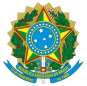 MINISTÉRIO PÚBLICO DA UNIÃOESCOLA SUPERIOR DO MINISTÉRIO PÚBLICO DA UNIÃO DIVISÃO DE PROJETOS E PESQUISAEDITAL ACADÊMICO Nº 01/2019O Diretor-Geral da Escola Superior do Ministério Público  da União  -  ESMPU,  no  uso de suas atribuições, comunica que, no  período  de 8 de  janeiro  de  2019 até  as  12 horas  do  dia 23 de janeiro de 2019, estarão abertas as inscrições para o processo seletivo  do  Simpósio “O  Trabalho Escravo e a Dignidade Humana”, na modalidade presencial.RealizaçãoEscola Superior do Ministério Público da União (ESMPU). Coordenação de Ensino do MPTOrientadora Pedagógica:Daniela Ribeiro Mendes. Procuradora Regional do Trabalho e Coordenadora de Ensino do Ministério Público do Trabalho.Palestrantes: Mesa de aberturaRaquel Elias Dodge. Procuradora-Geral da República.Ronaldo Curado Fleury. Procurador-Geral do Trabalho.João Akira Omoto. Diretor-Geral Escola Superior do Ministério Público da união - ESMPU.Adriana Scordamaglia Fernandes. Coordenadora do Grupo de Apoio  da Comissão  Nacional  de Erradicação do Trabalho Escravo.Thiago Gurjão Alves Ribeiro. Assessor Internacional da PGT/MPT Painel 1 - Desafios e perspectivas no combate ao trabalho escravoCatarina Von Zuben. Coordenadora Nacional da Coordenadoria Nacional de Erradicação do Trabalho Escravo – CONAETEFrei Xavier Jean Marie Plassat. Campanha Nacional da  Comissão  Pastoral da  Terra  (CPT) da Conferência Nacional dos Bispos do Brasil - CNBBLeonardo Moretti Sakamoto. ONG Repórter BrasilFabiana Galera Severo. Defensora Pública da União.Guilherme	Feliciano. Presidente da Associação Nacional dos Magistrados da Justiça do Trabalho - ANAMATRAFernanda Teixeira Souza Domingos. Procuradora da RepúblicaAntônio Carlos de Mello Rosa. Coordenador da Unidade  de Combate  ao Trabalho  Forçado  da OIT Brasil.Painel 2 - A atuação da rede de combate ao trabalho escravoCarlos Henrique Borlido Haddad. Juiz Federal. Clínica de trabalho  escravo e tráfico  de pessoal da Faculdade de Direito da UFMG.Padre Paolo Parise. Missão PazRoque Patussi. Centro de Apoio e Pastoral do Migrante – CAMIVera Dimitrov. Serviço Franciscano de Solidariedade - SEFRASMercia Consolação Silva. Instituto Pacto Nacional pela Erradicação do Trabalho Escravo - InPACTODalila Eugênia Dias Figueiredo. Associação Brasileira de Defesa da Mulher, da Infância e da Juventude - ASBRADCristina B. Filizzola. Aliança EmpreendedoraRepresentante da Comissão Municipal de Erradicação do Trabalho Escravo- COMTRAEData e local de realização28 de janeiro de 2019 em São Paulo/SP.ObjetivoDiscutir questões teóricas e práticas sobre o trabalho escravo, no Dia Nacional de Combate ao Trabalho Escravo.Carga horária8 (oito) horas-aula.Público-alvoMembros e servidores do MPU e público externoNúmero de vagas6.1 Serão oferecidas 97 (noventa e sete) vagas, assim distribuídas25 (vinte e cinco) vagas para membros do MPU25 (vinte e cinco) vagas para servidores do MPU47 (quarenta e sete) vagas para público externoAs vagas  não  preenchidas  por uma  das categorias serão distribuídas  proporcionalmente  aos demais.É vedada a participação, em atividade acadêmica com carga horária de até 120 (cento e vinte) horas-aula realizada pela ESMPU, de candidatos(as) que estejam em período de férias ou de licença.Período e procedimentos para inscriçãoAs inscrições estarão abertas a partir do dia 8 de janeiro de 2019 até as 12 horas do dia 23 de janeiro de 2019 e deverão ser realizadas somente pela Internet.Para se inscrever, o(a) candidato(a) deverá seguir as seguintes instruções:Acessar o site escola.mpu.mp.br.Clicar na opção “inscrição e resultados”, no menu lateral direito;Clicar no ícone “inscrever-se” da atividade desejada. Caso  queira  visualizar  o  edital,  clicar  no ícone correspondente.Fazer login.7.2.4.1 Caso o CPF não esteja cadastrado, o(a) candidato(a) deverá clicar em “novo usuário” e fazer o cadastro.O resultado da seleção será divulgado conforme cronograma estabelecido no item 11.O(a) candidato(a) poderá clicar no ícone correspondente a “cancelar  inscrição” durante  o período de inscrições, conforme cronograma estabelecido no item 11.É imprescindível que os dados informados estejam atualizados. A atualização  do  cadastro  é  de inteira responsabilidade do(a) usuário(a) e a ausência de alguns dados cadastrais poderá acarretar o cancelamento da inscrição.O(a) candidato(a) que possuir alguma deficiência ou condição especial poderá indicar no ato da inscrição sua condição, bem como o atendimento especial necessário para acompanhar o curso.Seleção8.1. Os(as) candidatos(as) inscritos(as) serão selecionados(as) por meio de sorteio eletrônico.8.2 Terá preferência o(a) candidato(a) que:atuar na área do curso;no ano letivo, não tenha participado de outra atividade acadêmica oferecida pela ESMPU.Publicação do resultado9.1 A relação dos(as) candidatos(as) selecionados(as) será divulgada a partir  das  15 horas  do  dia  23  de janeiro de 2019, na página da ESMPU, escola.mpu.mp.br, no link  “inscrição  e  resultados”, conforme cronograma estabelecido no item 11. Para visualizar a seleção, o(a) candidato(a) deverá selecionar a atividade correspondente.Confirmação da ParticipaçãoApós o resultado da seleção, o(a) candidato(a) selecionado deverá:Acessar a página da ESMPU, escola.mpu.mp.br, clicar em “atividades acadêmicas”, “portal do discente”, “inscrição e resultados”.Efetuar o login e clicar no ícone correspondente a “confirmar participação” da atividade  desejada de acordo com prazo constante do cronograma estabelecido no item 11.Para efetivar a confirmação da participação, o(a) candidato(a) deverá marcar  a  opção “confirmar”, e em seguida clicar no ícone “enviar” no Termo de Compromisso;Após confirmar a participação, o(a) candidato()a receberá uma  cópia  do  Termo  de Compromisso no e-mail cadastrado.O(a) candidato(a) selecionado que não confirmar a participação com o envio do Termo de Compromisso será considerado desistente, sendo substituído pelo suplente.  A  convocação  do(a) suplente será feita por e-mail e divulgada na página da ESMPU à medida que surgirem novas vagas.Após o envio do Termo de Compromisso, o participante poderá interagir com os(as) capacitadores(as) por meio do formulário disponível.É de inteira responsabilidade do(a) candidato(a) obter ciência do resultado  do  processo  seletivo, que será divulgado na página da ESMPU, conforme o item 9.1.CronogramaCertificadoA ESMPU emitirá certificado ao participante que obtiver frequência mínima de 85%.O prazo para emissão do certificado é de 45 (quarenta e cinco) dias contados da  data  de conclusão da atividade.O certificado estará disponível para impressão na página da ESMPU  (escola.mpu.mp.br),  na opção “Certificados”, conforme prazo estabelecido no item 12.1.1.CusteioA ESMPU não arcará com o pagamento de hospedagem, alimentação,  translado  e  passagens aéreas para os(as) candidatos(as) do Simpósio.Disposições finaisO(a) candidato(a) que, assinado o Termo de Compromisso, desistir formalmente, abandonar a atividade acadêmica ou de extensão, ou não obtiver a frequência mínima de 85% (oitenta e cinco por  cento) da carga horária prevista, terá a participação suspensa em atividades  de  aperfeiçoamento  pelo prazo de 6 (seis) meses.A suspensão será aplicada, automaticamente, dez dias após o encerramento do curso,  nos casos em que não tenha sido apresentada  justificativa à Divisão de Registro Acadêmico pelo e-mail registroacademico@escola.mpu.mp.br."O(a) candidato(a) selecionado(a) declara estar ciente e de acordo com as condições propostas por meio do envio do Termo de Compromisso através do sistema eletrônico de seleção da ESMPU.Informações adicionais poderão ser obtidas por meio da Divisão de Atendimento ao Corpo Acadêmico pelo e-mail inscricoes@escola.mpu.mp.br.Casos omissos ou excepcionais serão resolvidos pela Direção-Geral da ESMPU.Documento assinado eletronicamente por João Akira Omoto , Dire tor-Ge ral da ESMPU, em 07/01/2019, às 19:12 (horário de Brasília), conforme a Portaria ESMPU nº 21, de 3 de março de 2017.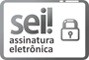 A autenticidade do documento pode ser conferida no site https://sei.escola.mpu.mp.br/sei/autenticidade informando o código verificador 0134798 e o código CRC CB1F4D3E.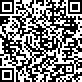 SGAS Avenida L2 Sul, Quadra 604 Lote 23 - Bairro Asa Sul - CEP 70200-640 Brasília - DF Telefone: (61) 3313 - 5115 - http://escola.mpu.mp.br/Processo nº: 0.01.000.1.006408/2018-75 ID SEI nº: 0134798ETAPASPRAZOSPeríodo de inscriçãoA partir do dia 8 de janeiro de  2019 até as 12 horas do dia 23 dejaneiro de 2019Publicação do resultado na página da ESMPU, no link “inscrição e resultados”, “O Trabalho Escravo e a Dignidade Humana”A partir das 15 horas do dia 23 de janeiro de 2019Prazo para a confirmação da participação por meio do sistema de seleção da ESMPU.A partir das 15 horas do dia 23 de janeiro de 2019 até as 18 horas do dia 25 de janeiro de 2019Convocação de suplentes e confirmação da participação por meio do sistema de seleção da ESMPU.À medida que for surgindo vagasData de realização do curso28 de janeiro de 2019